VÝROČNÁ SPRÁVASLOVENSKEJ KONSOLIDAČNEJ, A. S.ZA ROK 2010OBSAHPríhovor predsedu predstavenstva a generálneho riaditeľa	11. Základné informácie o spoločnosti	22. Charakteristika činnosti spoločnosti v roku 2010	23. Výsledky hospodárenia v roku 2010	33.1 Analýza hospodárenia spoločnosti a hospodársky výsledok	43.2 Štruktúra majetku a zdroje jeho krytia	63.3 Prehľad peňažných tokov (CASH-FLOW)	73.4 Finančné investície a krátkodobé cenné papiere	73.5 Údaje o skutočnostiach, ktoré nastali medzi dňom, ku ktorému sa zostavuje účtovná závierka a dňom jej zostavenia	84. Systém vnútornej kontroly v SK, a.s.	85. Zloženie orgánov spoločnosti	106. Informácie zverejňované v súlade so stanovami SK, a.s.	116.1. Informácia o prevode majetku	116.2. Informácia o úveroch a pôžičkách	116.3. Informácia o odmenách za výkon funkcie v predstavenstve a v dozornej rade	117. Informácie o predpokladanom vývoji činnosti SK, a.s.	11Príhovor predsedu predstavenstva a generálneho riaditeľaVážený akcionár,vážené dámy a páni,prihováram sa Vám po prvý krát z pozície predsedu predstavenstva a generálneho riaditeľa Slovenskej konsolidačnej, a.s.  V roku 2010 prešla SK, a.s.  niekoľkými zmenami v riadiacich orgánoch, no pevne verím, že výsledky, ktoré sme spoločnou prácou v roku 2010 dosiahli, budú jasnou odpoveďou na zvýšené nároky, ktoré ekonomická situácia u nás a vo svete kladie aj na fungovanie našej spoločnosti.Slovenská konsolidačná, a.s. v intenciách hlavného cieľa vytýčeného pre rok 2010 položila dôraz na efektívne spravovanie a vymáhanie pohľadávok. Udržaný trend sa premietol do kladného výsledku hospodárenia z obchodnej činnosti, pri bezproblémovom zabezpečení finančného krytia vlastných prevádzkových výdavkov. Výsledok hospodárenia za účtovné obdobie predstavuje zisk 13 624 tis. €.Rok 2010 bol z nášho pohľadu prelomovým predovšetkým z dôvodu jednoznačného obhájenia si pozície prirodzenej súčasti verejných financií. Analýza činnosti Slovenskej konsolidačnej, a.s. z decembra 2010, ktorú sme pripravili na základe uznesenia Vlády SR č. 805, ukázala, že SK, a.s. je pripravená, aj na základe novely zákona č. 278/1993 Z.z. o správe majetku štátu v znení neskorších predpisov,  spravovať a vymáhať ešte vyšší počet pohľadávok ako doteraz. Rok 2010 bol aj rokom, ktorý ukázal, že spolupráca s Policajným zborom SR môže byť obojstranne prospešná a vysoko efektívna. Do portfólia Slovenskej konsolidačnej, a.s bolo postúpených viac než 18 000 dlžníkov, kde nominálna hodnota presahuje sumu 2 milióny eur. Aj na tomto poli sme dokázali, že Slovenská konsolidačná, a.s. je efektívnym nástrojom vymáhania pohľadávok vo verejnom sektore.Aj podpísanie dvoch zmlúv s Daňovým riaditeľstvom SR, ktorých predmetom bolo postúpenie daňových  pohľadávok a nevymožiteľných daňových nedoplatkov ukázalo logiku prijatia tézy v Programovom vyhlásení vlády SR, že zásadne zvýši efektívnosť vymáhania pohľadávok štátu jednotným koordinovaným postupom v gescii Ministerstva financií SR.Pri obzretí sa za rokom 2010 môžeme konštatovať, že vytýčené zámery SK, a.s. sa podarilo naplniť.JUDr. Pavol Sabolpredseda predstavenstva a generálny riaditeľSlovenská konsolidačná, a.s.1. Základné informácie o spoločnostiSlovenská konsolidačná, a. s. (ďalej aj „SK, a.s.“) bola založená zakladateľskou listinou zo dňa 26.10.1999 v zmysle ustanovení Obchodného zákonníka.Je zapísaná v Obchodnom registri Okresného súdu Bratislava I. zápisom zo dňa 10.11.1999 v oddieli Sa vložka č. 2257/B, IČO: 35776005.Spoločnosť nemá organizačnú zložku v zahraničí.Základné imanie SK, a. s. k 31.12.2010 predstavovalo 1 660 000 €.2. Charakteristika činnosti spoločnosti v roku 2010V roku 2010 SK, a. s. zrealizovala proces postupovania pohľadávok z inštitúcií verejnej správy, a to z Krajského riaditeľstva PZ v Nitre, z Daňového riaditeľstva SR a zo Sociálnej poisťovne. V apríli 2010 Slovenská konsolidačná, a.s. uzavrela Zmluvu o postúpení pohľadávok s Krajským riaditeľstvom PZ v Nitre, na základe ktorej nadobudla 20 139 pohľadávok voči 11 473 dlžníkom v nominálnej hodnote 1 363 741,02 €. Išlo o prvú etapu postupovania pohľadávok voči dlžníkom z titulu nezaplatených splatných pokút uložených v priestupkovom konaní z rezortu Ministerstva vnútra SR.Druhá etapa postupovania pohľadávok z Krajského riaditeľstva PZ v Nitre bola realizovaná na základe ďalšej Zmluvy o postúpení pohľadávok v októbri 2010. Po uzavretí zmluvy bola prevzatá dokumentácia k 10 220 pohľadávkam voči 6 777 dlžníkom v nominálnej hodnote 841 564,20 €.V októbri 2010 bola uzatvorená Zmluva o postúpení pohľadávok so Sociálnou poisťovňou, na základe ktorej Slovenská konsolidačná, a.s. nadobudla  435 pohľadávok voči 435 dlžníkom v konkurze a v likvidácii v nominálnej hodnote 34 115 458,68 €.  V súlade so Zmluvou o postúpení daňových pohľadávok, uzavretej v novembri 2010, Slovenská konsolidačná, a.s. nadobudla od Daňového riaditeľstva SR 15 342 pohľadávok voči 974 dlžníkom v konkurze a v likvidácii v nominálnej hodnote 84 979 157,45 €. Ďalšou zmluvou o postúpení pohľadávok, ktorá bola uzatvorená taktiež v novembri 2010 medzi Slovenskou konsolidačnou, a.s. a Daňovým riaditeľstvom SR, boli postúpené nevymožiteľné daňové nedoplatky, u ktorých uplynulo viac ako päť rokov od konca roka, v ktorom vznikli. Išlo o 54 632 pohľadávok voči 6 268 dlžníkom v nominálnej hodnote 237 573 631,28 €.Súčinnosť s orgánmi štátnej a verejnej správy a orgánmi činnými v trestných konaniach spočívala v spolupráci SK, a. s. s nimi najmä v daňových, colných a trestných konaniach, v podávaní informácií o dlžníkoch SK, a. s., v predkladaní dôkazných materiálov orgánom činným v trestnom konaní, v účasti na výsluchoch v trestných konaniach, podávaní stanovísk a vyjadrení v trestných konaniach a pod. V prípade podozrenia zo spáchania trestného činu boli podané podnety na začatie trestného stíhania.SK, a.s. okrem správy a vymáhania pohľadávok zo svojho portfólia zabezpečovala aj vymáhanie pohľadávok, ktoré boli v roku 2003 postúpené Slovenskej záručnej a rozvojovej banke, a.s. na základe zmlúv o postúpení pohľadávok. Z postúpených pohľadávok bola ku dňu 31.12.2010 vymožená čiastka 676.788,97 €, o ktorú sa zároveň zvýšila odplata za postúpené pohľadávky. Vzhľadom na aktuálny stav v správe a vymáhaní pohľadávok voči jednotlivým dlžníkom predstavenstvo SK, a.s. na základe návrhu odboru v roku 2010 rozhodlo o ukončení správy a vymáhania pohľadávok SZRB, a.s. voči trom dlžníkom z dôvodu, že boli vyčerpané všetky možnosti vymáhania pohľadávok a už nie je možné predpokladať akékoľvek ich uspokojenie.3. Výsledky hospodárenia v roku 2010V súlade s podnikateľským plánom SK, a.s. na rok 2010, ktorý bol schválený Valným zhromaždením dňa 17.6.2010 bolo hlavným cieľom spoločnosti v roku 2010 sústrediť svoju činnosť na efektívne spravovanie a vymáhanie pohľadávok, ktoré SK, a.s. prevzala v predošlých rokoch do svojho majetku. Spoločnosť sa kontinuálne sústredila na prevzatie ďalších skupín pohľadávok predovšetkým z inštitúcií verejného sektora.Z finančného pohľadu mala spoločnosť efektívnym spravovaním pohľadávok dosiahnuť kladný výsledok hospodárenia z obchodnej činnosti, t.j. z realizácie pohľadávok ovplyvnenej adekvátnymi prevádzkovými nákladmi a výnosmi. V rámci peňažných tokov mala SK, a.s. vytýčený cieľ dosiahnuť taký čistý príjem, ktorý jej zabezpečí finančné krytie personálnych a ostatných vlastných prevádzkových výdavkov, ktoré sú nevyhnutné na fungovanie spoločnosti.Rôznorodosť portfólia pohľadávok v SK, a.s. má za následok, že každej skupine pohľadávok je venovaná individuálna pozornosť v nadväznosti na ich pôvod, ako aj legislatívnu úpravu umožňujúcu ich spravovanie. V tejto súvislosti aj podnikateľský plán uvažoval s  realizáciou pohľadávok s tým cieľom, aby SK, a.s. dosiahla adekvátne výnosy z obchodnej činnosti.  Na základe dosiahnutých výsledkov hospodárenia je možné konštatovať, že vytýčené zámery sa SK, a.s. podarilo naplniť. V čerpaní prevádzkových nákladov bola dosiahnutá úspora a zároveň celkové príjmy spoločnosti boli prekročené. Portfólio pohľadávok v aktívach bilancie pokleslo k 31.12.2010 predovšetkým v dôsledku nasledovných skutočností a to odpisu nedobytných pohľadávok do strát a tiež príjmov (celkovo o 11 587 tis. €). Čerpanie prevádzkových nákladov bolo priaznivé 6 462 tis. € (88,9% ročného plánu).Celkové cash príjmy spoločnosti dosiahli 12 339 tis. €, pričom dominantnú časť príjmov tvorili príjmy z realizácie a vymáhania pohľadávok (11 604 tis. €). Výdavky predstavovali 19 804 tis. €.3.1 Analýza hospodárenia spoločnosti a hospodársky výsledokVýnosy z hospodárskej činnosti sa týkali vysporiadania a vymáhania pohľadávok. Celkové zinkasované prostriedky z realizácie pohľadávok (vrátane vrátených poplatkov a úhrad trov súdnych konaní) dosiahli k 31.12.2010 sumu 11 739 tis. € v nasledovnom členení:príjmy z postúpenia pohľadávok 439 tis. €, príjmy z daňových pohľadávok 5 684 tis. €,príjmy od dlžníkov zo spoločnosti Veriteľ, a.s. 1 377 tis. €,príjmy z colných pohľadávok 36 tis. €, príjmy z pohľadávok zo Sociálnej poisťovne 2 468 tis. €,príjmy z pohľadávok prevzatých z policajného zboru 46 tis. €,príjmy z ostatných pohľadávok 1 689 tis. €.Výsledkom hospodárenia spoločnosti k 31.12.2010 bol zisk vo výške 13 624 tis. €. Riadne valné zhromaždenie schválilo zámer dosiahnuť  v roku 2010 zisk a predbežne rozhodlo, že v prípade naplnenia tohto zámeru bude dosiahnutý zisk použitý hlavne na vyplatenie dividendy akcionárovi a na doplnenie sociálneho fondu. SK, a.s. tento zámer splnila. Rozhodnutie o definitívnom rozdelení zisku bude vykonané na riadnom valnom zhromaždení v roku 2011.3.2 Štruktúra majetku a zdroje jeho krytiaCelková brutto bilančná hodnota majetku SK, a.s. predstavovala k ultimu hodnoteného obdobia výšku 654 363 tis. €. Po korekcii oprávkami a opravnými položkami v objeme 574 071 tis. € dosiahla výsledná netto bilančná hodnota výšku 80 292 tis. €. SK, a. s. spravovala k 31.12.2010 portfólio pohľadávok v celkovej bilančnej brutto hodnote 186 957 tis. €.  Brutto hodnota dlhodobého hmotného a nehmotného majetku v objeme 389 214 tis. € je tvorená predovšetkým prevzatým záporným vlastným imaním KBB, š.p.ú., ktoré je korigované opravnou položkou k tomuto nadobudnutému majetku. Táto bola vytvorená ešte v roku 2002, a to vo výške 382 534 tis. €, pričom sa rozpúšťa pravidelne počas 15 rokov do nákladov.	Vlastné imanie spoločnosti dosiahlo k 31.12.2010 objem 32 706 tis. €. Celkový objem záväzkov a rezerv dosiahol ku koncu roka 2010 hodnotu 47 586 tis. €, pričom pozostával z rezerv na prebiehajúce a potenciálne súdne spory a z krátkodobých, resp. dlhodobých záväzkov vyplývajúcich z obchodnej činnosti. 3.3 Prehľad peňažných tokov (CASH-FLOW)Čisté peňažné toky spoločnosti tvorili k ultimu hodnoteného obdobia čiastku -7 465 tis. €. Celkový objem peňažných prostriedkov a peňažných ekvivalentov v roku 2010 poklesol z 85 549 tis. € na 78 084 tis. €. Hlavnou čiastkou kladných peňažných tokov bol príjem z realizácie pohľadávok, pričom tento sa na celkovej hodnote podieľal objemom 11 604 tis. €.Ostatné príjmy boli tvorené z výnosových úrokov z vkladov v bankách, prenájmu kancelárií, vrátených súdnych poplatkov, preddavkov a dosiahli spolu 735 tis. €.Výdavky spoločnosti za rok 2010 predstavovali 19 804 tis. €, pričom najväčšou výdavkovou položkou bolo vyplatenie dividend akcionárovi v objeme 13 273 tis. €. Ostatné prevádzkové výdavky spoločnosti predstavovali 6 531 tis. €. SK, a.s. však dosiahla v priebehu roku 2010 také príjmy, ktoré zabezpečili finančné krytie jej personálnych a ostatných prevádzkových nákladov.3.4 Finančné investície a krátkodobé cenné papiereV portfóliu majetkových účastí SK, a.s. zostávajú naďalej cenné papiere spoločnosti LETECKÉ MOTORY, a.s., 5 ks hromadných akcií (32 000 ks) v menovitej hodnote 33,2 €. SK, a.s. má na základnom imaní spoločnosti Považské strojárne LETECKÉ MOTORY, a.s. 2,19%-ný podiel. Na spoločnosť bol  uznesením Okresného súdu Bratislava I. dňa 26.4.2010 vyhlásený konkurz.3.5 Údaje o skutočnostiach, ktoré nastali medzi dňom, ku ktorému sa zostavuje účtovná závierka a dňom jej zostaveniaRozhodnutím jediného akcionára MF SR prijatého v pôsobnosti valného zhromaždenia dňa 24.1.2011 došlo k zmene členov Dozornej rady SK, a.s., v časti 5. Zloženie orgánov je uvedený prehľad jednotlivých členov.4. Systém vnútornej kontroly v SK, a.s.Uplatňovanie vnútorného kontrolného systému v podmienkach spoločnosti bolo v roku 2010 realizované v súlade s hlavnými cieľmi jej obchodnej činnosti. Odborným garantom pre výkon vnútornej kontroly je odbor vnútorného dozoru. Jeho činnosť bola v hodnotenom období riadená plánom kontrolnej činnosti schváleným dozornou radou, pokynmi predsedu dozornej rady, predstavenstva a generálneho riaditeľa. Zameranie vnútornej kontroly bolo orientované na rozhodujúce oblasti činnosti spoločnosti v nadväznosti na všeobecne záväzné právne predpisy a vnútorné predpisy.V oblasti správy a vymáhania pohľadávok bola vykonaná kontrola postupov pri zastavení exekúcie v podmienkach SK, a.s. s dôrazom na odbornú starostlivosť pri ukončení vymáhania pohľadávok prostredníctvom exekúcie. Ďalšou kontrolou bola overená správnosť vymáhania a vyraďovania pohľadávok evidovaných na podsúvahových účtoch spoločnosti. V nadväznosti na proces nadobúdania pohľadávok do SK, a.s. boli revidované postupy pri prevzatí pohľadávok zo Sociálnej poisťovne vrátane prislúchajúcej dokumentácie a ich vymáhania. Na úseku obchodnej činnosti spoločnosti boli priebežne formou procesnej kontroly monitorované postupy pri výbere spolupracujúcich komerčných subjektov zamerané na transparentnosť výberových konaní.V rámci realizácie postupovania pohľadávok z portfólia spoločnosti tretím subjektom boli pri projektoch VVK 2009 a VVK RP 2009 overené uzatvorené zmluvné dokumenty v nadväznosti na vyhlásené podmienky a výsledok súťaže vrátane kontroly splnenia dohodnutých povinností zmluvnými stranami. Pri verejných výberových konaniach na výber externého subjektu pre spracovanie analýzy postupovania pohľadávok z verejného sektora do SK, a. s. bol hodnotený celý priebeh konania v porovnaní so stanovenými pravidlami súťaže a s príslušným vnútorným predpisom spoločnosti s cieľom vyhodnotiť transparentnosť procesu a rovnosť podmienok pre všetkých uchádzačov. V oblasti prevádzkovej činnosti spoločnosti bolo preverené plnenie povinností SK, a.s. upravených zákonom č. 297/2008 Z.z. v znení neskorších predpisov a vyplývajúcich z Programu vlastnej činnosti zameraného proti legalizácii príjmov a financovania terorizmu rozpracovaného na podmienky SK, a. s. vo vnútornom predpise. Na ekonomickom úseku bolo predmetom kontroly dodržiavanie povinností SK, a. s. ako klienta Štátnej pokladnice v zmysle zákona č. 291/2002 Z.z. v znení neskorších predpisov s cieľom preveriť postupy pri vedení finančných prostriedkov SK, a.s. a realizácii jej platobného styku prostredníctvom Štátnej pokladnice.Výsledné správy o vykonaných kontrolách spolu s navrhovanými opatreniami na riešenie, resp. odstránenie zistených nedostatkov boli predložené predstavenstvu a dozornej rade. Na základe výsledkov kontrol na úseku obchodnej činnosti bolo odporučené dopracovať systém pre jednotnú špecifikáciu konkrétnych dôvodov zastavenia exekúcií. Ďalšie opatrenie smerovalo do oblasti riadenia toku finančných prostriedkov SK, a.s., kde bolo odporučené zaviesť automatizovaný systém ich prevodov zo zberných účtov vedených v komerčných bankách na účty zriadené v Štátnej pokladnici.  Dozorná rada, ako najvyšší kontrolný orgán spoločnosti, prerokovala výsledné materiály z vykonaných kontrol, pričom navrhnuté opatrenia smerujúce k skvalitneniu činnosti preverovaných úsekov potvrdila.V rámci kontroly podnikateľskej činnosti a finančného hospodárenia spoločnosti dozorná rada prerokovala a odporučila valnému zhromaždeniu schváliť podnikateľský plán na rok 2010 a priebežne hodnotila jeho plnenie. Dozorná rada pred schválením valným zhromaždením, ktoré sa konalo dňa 17.6.2010, preskúmala riadnu individuálnu účtovnú závierku k 31.12.2009, návrh na rozdelenie zisku za rok 2009 a posúdila Výročnú správu SK, a.s. za rok 2009. Prerokovala a odporučila valnému zhromaždeniu schváliť návrh audítora na overenie účtovnej závierky SK, a.s. za rok 2009. Predmetom rokovaní dozornej rady boli pravidelné informácie predstavenstva o vymáhaní pohľadávok v portfóliu SK, a.s. a informácie o stave realizácie Programu poskytovania pomoci občanom, ktorí stratili schopnosť splácať úver na bývanie v dôsledku hospodárskej krízy. V oblasti pôsobnosti týkajúcej sa pravidiel obchodnej činnosti spoločnosti ako aj právomoci posúdenia významných finančných a iných obchodných transakcií dozorná rada schválila dodatky k vnútorným predpisom upravujúcim pracovné postupy, do ktorých bol zapracovaný systém elektronickej aukcie, a to k Smernici č. 90 Obstarávanie dodávok tovarov, služieb a prác v SK, a.s. a ku Kompetenčnému poriadku SK, a.s. V súvislosti so situáciou u pohľadávok inštitúcií z okruhu verejných financií a problematikou riešenia týchto pohľadávok dozorná rada vzala na vedomie Stratégiu rozšírenia činnosti spoločnosti SK, a.s. v oblasti správy pohľadávok verejného sektora. Zároveň konštatovala, že Stratégia predstavuje zámer do budúcnosti ako rozšíriť pôsobnosť SK, a.s. a zabezpečiť vyššiu efektivitu vymáhania pohľadávok verejnej správy a uložila predstavenstvu predmetný materiál predložiť akcionárovi.Na základe právnej analýzy navrhovaného spôsobu riešenia záložného práva SK, a.s. viaznuceho na majetku štátu v správe Bytovej agentúry rezortu ministerstva obrany dozorná rada schválila v zmysle Kompetenčného poriadku SK, a.s. uzavretie Dohody o urovnaní medzi SK, a.s. a uvedenou agentúrou. 5. Zloženie orgánov spoločnostiNajvyšším orgánom spoločnosti je valné zhromaždenie. Jediným akcionárom je Ministerstvo financií Slovenskej republiky.Rozhodnutím jediného akcionára prijatého v pôsobnosti valného zhromaždenia boli dňa 14.7.2010 odvolaní členovia predstavenstva:podpredseda - JUDr. Roman Ožvoldčlen - JUDr. Maroš KaršňákRozhodnutím jediného akcionára prijatého v pôsobnosti valného zhromaždenia bol dňa 19.7.2010 zvolený člen predstavenstva Ing. Günther Furin.Rozhodnutím jediného akcionára prijatého v pôsobnosti valného zhromaždenia boli dňa 13.9.2010 odvolaní predseda predstavenstva Mgr. Alexander Sako a člen predstavenstva Ing. Günther Furin a zvolení noví členovia predstavenstva:predseda - JUDr. Pavol Sabolpodpredseda - JUDr. Peter Miššík  člen - JUDr.Tomáš Vranovič Ing. Vladimír Dvořáček – predseda DR od 14. 11.2006 - 30.6. 2010Ing. Marián Podolák – od 14.11.2006 - 24.1.2011Ing. Daniela Klučková – od 31.3.2008 - 24.1.2011Ing. Mgr. Martin Filko MCs – od 6.9.2009 - 14.7.2010Ing. Mário Schwab – predseda od 24.1.2011Mgr. Branislav Borovský od 24.1.2011Ing. Zoltán Marczell od 24.1.2011Jozef Rajtár od 24.1.2011Ing. Soňa Kolláriková - členka dozornej rady za zamestnancov Ing. Beata Fanová - členka dozornej rady za zamestnancov 6. Informácie zverejňované v súlade so stanovami SK, a.s.6.1. Informácia o prevode majetkuZa hodnotené obdobie SK, a.s. neuskutočnila prevod majetkových účastí, ktorý podľa osobitných právnych predpisov alebo stanov  podlieha predchádzajúcemu súhlasu valného zhromaždenia alebo dozornej rady. 6.2. Informácia o úveroch a pôžičkáchZa hodnotené obdobie nebol poskytnutý úver, pôžička, nebol prevedený majetok ani užívaný majetok spoločnosti osobami uvedenými v § 196a Obchodného zákonníka a na ktoré sa podľa § 196a Obchodného zákonníka vyžaduje súhlas dozornej rady spoločnosti. 6.3. Informácia o odmenách za výkon funkcie v predstavenstve
a v dozornej radeČlenom predstavenstva, vrátane predsedu predstavenstva, boli vyplatené v roku 2010 odmeny v celkovej výške 16 192,07 €.Členom dozornej rady, ktorí neboli, respektíve nie sú štátnymi zamestnancami, boli za rok 2010 vyplatené odmeny v celkovej výške 6 952,63 €. 7. Informácie o predpokladanom vývoji činnosti SK, a.s.Rok 2011 bude zrejme znamenať vo fungovaní SK, a.s. zásadný posun vpred na poli vymáhania pohľadávok, ktoré sa nachádzajú vo verejnom sektore. Makroekonomické prognózy nabádajú k ešte efektívnejšej správe pohľadávok, ktorá môže byť sprevádzaná aj úsporou na strane výdajov štátneho rozpočtu, pri zracionalizovaní konkrétnych sfér verejnej správy, po sústredení vybraných pohľadávok po lehote splatnosti postúpením do SK, a.s. Tento krok sa javí ako opodstatnený predovšetkým v kontexte s novelou zákona č. 278/1993 Z.z. o správe majetku štátu v znení neskorších predpisov, kde podľa platnej právnej úpravy účinnej od 1.1.2011 bude možné postúpiť pohľadávku štátu, ktorá vznikla do 1.1. 2008, pretože jej vymáhanie vlastnými prostriedkami správcu je neúčinné, a to právnickej osobe so 100% majetkovou účasťou štátu. Výnosy celkom13 195 tis. €výnosy z hospodárskej činnosti11 794 tis. €výnosy z finančnej činnosti1 401 tis. €Náklady celkom-429 tis. €náklady z hospodárskej činnosti -435 tis. €v tom: tvorba opravných položiek k pohľadávkam994 tis. €           náklady na vymáhanie pohľadávok187 tis. €           všeobecné prevádzkové náklady           tvorba dlhodobých rezerv súvisiacich s pohľadávkami6 082 tis. €-7 893 tis. €náklady z finančnej činnosti6 tis. €Daň z príjmov z bežnej činnosti-Výsledok hospodárenia z hosp. činnosti12 229 tis. €Výsledok hospodárenia z fin. činnosti1 395 tis. €Výsledok hospodárenia z bežnej činnosti13 624 tis. €Výsledok hospodárenia z mimor. činnosti0 tis. €Výsledok hospodárenia za účtovné obdobie13 624 tis. €Druh majetkuZostatková netto hodnota  k 31.12.2010 (tis. €)Štruktúra majetku (%)Dlhodobý hmotný majetok1 695,52,11%Dlhodobý nehmotný majetok113,80,14%Pohľadávky290,60,36%Finančné účty78 083,997,25%Časové rozlíšenie108,20,14%AKTÍVA SPOLU80 292,0100%Zdroje krytia majetkuObjem k 31.12.2010(tis. €)Štruktúra zdrojov (%)Vlastné imanie32 706,340,73%z toho: základné imanie1 660,0           Fondy17 148,1           HV minulých rokov274,5            HV účtovného obdobia 13 623,7Záväzky47 585,659,27%z toho: rezervy 46 530,3          dlhodobé záväzky114,0          krátkodobé záväzky941,3Časové rozlíšenie0,10,0%PASÍVA SPOLU80 292,0100%Cash-flowObjem v tis. € k 31.12.2010Stav peňažných prostriedkov k 1.1.201085 549PríjmyPríjem z realizácie pohľadávok11 604Príjem z výnosových úrokov470Príjem iný (prenájom, vrátené súdne poplatky)265Spolu12 339VýdavkyPersonálne výdavky5 221Ostatné prevádzkové výdavky742Obstaranie majetku175Iné výdavkyDividendy39313 273Spolu19 804Čisté peňažné toky-7 465Stav peňažných prostriedkov k 31.12.201078 084Členovia dozornej rady: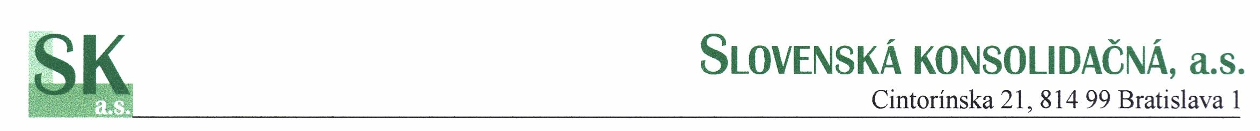 